ÖĞRENCİ İŞLERİ DAİRE BAŞKANLIĞINAÜniversiteniz ……………………Fakültesi ………...………… Bölümü ……………........ nolu öğrencinizim. .………/...…… Eğitim-Öğretim Yılı (Güz /Bahar) döneminde Zorunlu Hazırlık Sınıfında (okuyor olduğuma / başarılı olduğuma dair) belge verilmesi hususunda gereğini arz ederim. 			Adı Soyadı:	   		          İmza:	  		         Tarih:T.C:Adres: Telefon: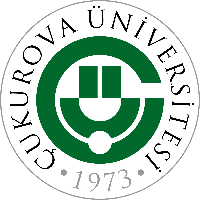 T.C.  ÇUKUROVA ÜNİVERSİTESİ ÖĞRENCİ İŞLERİ DAİRE BAŞKANLIĞIZorunlu Hazırlık Sınıfı Okunduğuna Dair Belge Talep Formu Doküman No FRM-T.C.  ÇUKUROVA ÜNİVERSİTESİ ÖĞRENCİ İŞLERİ DAİRE BAŞKANLIĞIZorunlu Hazırlık Sınıfı Okunduğuna Dair Belge Talep Formu İlk Yayın Tarihi T.C.  ÇUKUROVA ÜNİVERSİTESİ ÖĞRENCİ İŞLERİ DAİRE BAŞKANLIĞIZorunlu Hazırlık Sınıfı Okunduğuna Dair Belge Talep Formu Revizyon Tarihi T.C.  ÇUKUROVA ÜNİVERSİTESİ ÖĞRENCİ İŞLERİ DAİRE BAŞKANLIĞIZorunlu Hazırlık Sınıfı Okunduğuna Dair Belge Talep Formu Revizyon No T.C.  ÇUKUROVA ÜNİVERSİTESİ ÖĞRENCİ İŞLERİ DAİRE BAŞKANLIĞIZorunlu Hazırlık Sınıfı Okunduğuna Dair Belge Talep Formu Sayfa No 1/1